Deskripsi SingkatMata kuliah ini memperkenalkan tentang prinsip-prinsip dasar dalam data warehouse dan penambangan data, peserta akan dibekali dengan pemahaman teoritis mengenai isu-isu yang dihadapi, syarat-syarat yang diperlukan serta proses yang harus dilalui dalam penambangan data sehingga dapat menarik kesimpulan berupa informasi berharga dari data-data yang telah diolah.Unsur Capaian PembelajaranSetelah mengikuti perkuliahan, mahasiswa diharapkan mampu memahami mengenai prinsip-prinsip dasar dalam penambangan data, selanjutnya mahasiswa mampu menerapkannya pada data-data riil.Komponen PenilaianTugas 1 20%Tugas 2 20%UTS 25%UAS 35%Kriteria PenilaianKemampuan komunikasi, kerapihan penyajian, ketepatan analisis, ketepatan penggunaan instruksi, kreativitas ide.Daftar ReferensiJiawei Han and Micheline Kamber. Data Mining: Concepts and Techniques. Morgan Kaufmann Publishers, 2006, Second Edition.Ian H. Witten and Eibe Frank. Data Mining: Practical Machine Learning Tools and Techniques with Java Implementations. Morgan Kaufmann Publishers.RENCANA PEMBELAJARAN SEMESTER (RPS)DESKRIPSI TUGAS RUBRIK PENILAIANRubrik penilaian proposalRubrik penilaian presentasiPENUTUPRencana Pembelajaran Semester (RPS) ini berlaku mulai tanggal 1 februari 2016, untuk mahasiswa UPJ Tahun Akademik 2015/ 2016  dan seterusnya. RPS ini dievaluasi secara berkala setiap semester dan akan dilakukan perbaikan jika dalam penerapannya masih diperlukan penyempurnaan.STATUS DOKUMEN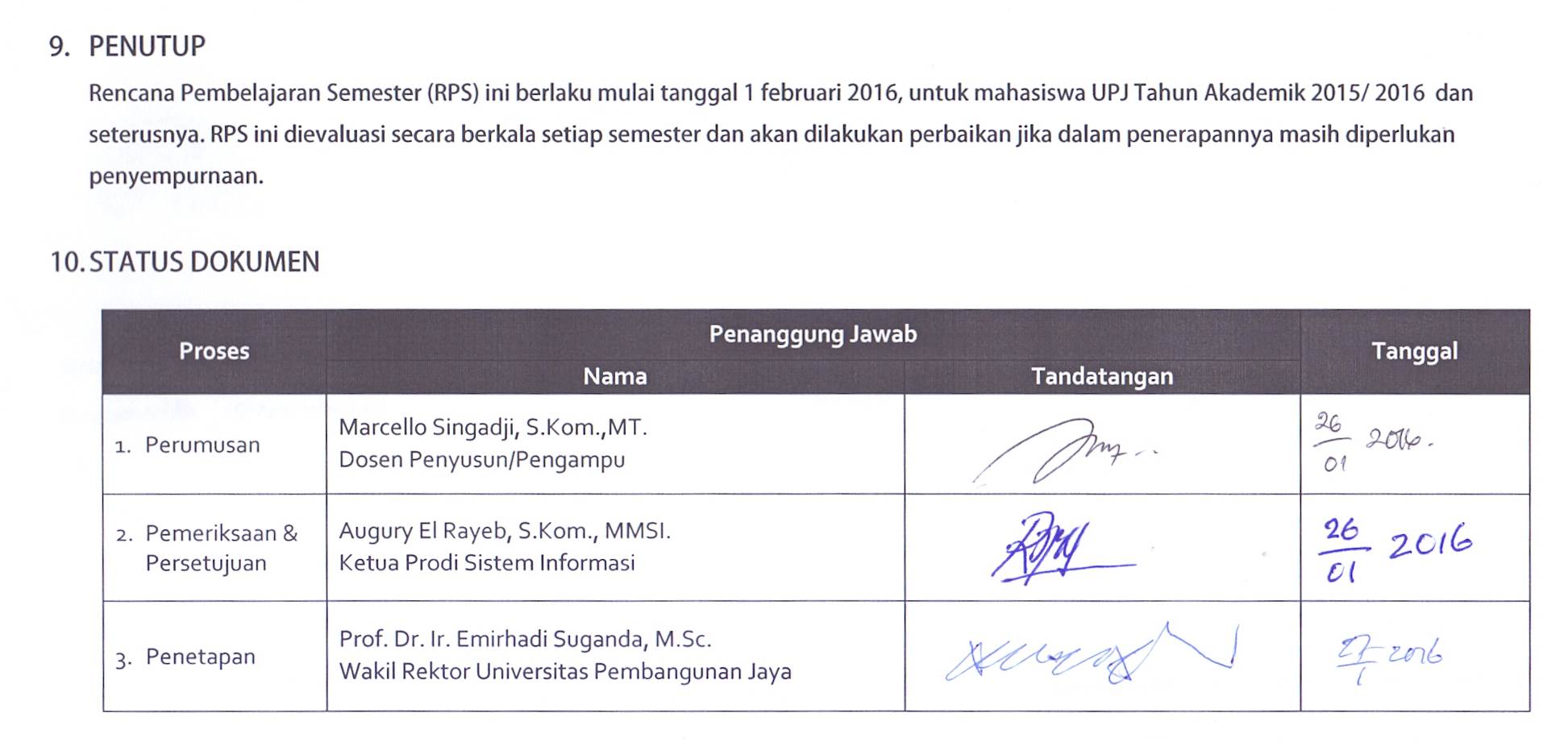 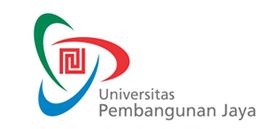 RENCANA PEMBELAJARAN SEMESTERF-0653F-0653RENCANA PEMBELAJARAN SEMESTERIssue/Revisi: A0RENCANA PEMBELAJARAN SEMESTERTanggal Berlaku: RENCANA PEMBELAJARAN SEMESTERUntuk Tahun Akademik: 2015/2016RENCANA PEMBELAJARAN SEMESTERMasa Berlaku: 4 (empat) tahunRENCANA PEMBELAJARAN SEMESTERJml Halaman: 14 halamanMata Kuliah: Data WarehouseKode MK: SIF315Program Studi: Sistem InformasiPenyusun: Marcello SingadjiSks: 3Kelompok Mata Kuliah: MajorMingguKemampuan Akhir yang DiharapkanBahan Kajian(Materi Ajar)Bentuk PembelajaranKriteria/Indikator PenilaianBobot NilaiStandar Kompetensi Profesi1Mahasiswa dapat mengetahui dan memahami konsep dasar data warehouse dan penambangan dataIntroductionPengertian data miningPengertian data warehousePentingnya penambangan dataCeramaDiskusi--  -2Memahami konsep dan metodologi untuk membangun data warehouseMethodology dan Pendekatan dalam Desain Data WarehouseCeramaDiskusi3 – 4Mampu melakukan persiapan dan installasi SQL ServerInstallasi dan persiapan DW dengan menggunakan SQL ServerCeramaDiskusiTugas mandiriPraktikum lab5Mahasiswa mampu menjelaskan konsep data cube dan operasi yang berlaku, serta mampu melakukan proses data generalizationDefining a Data Source View within an AnalysisServices ProjectPraktikum labDiskusi6 – 7 Mahasiswa mampu memahami konsep dasar datawarehouse, mampu merancang arsitekturnya dan memahami cara implementasinyaModifying Measures, Attributes and HierarchiesPraktikum labDiskusi 8 – 9Mampu melakukan analisa terhadap layanan yang multidimensionalAnalysis Services Multidimensional ModelingPraktikum labDiskusi10 – 12Mampu membuat relasi antara Dimensions and Measure GroupsDefining Relationship Between Dimensions and Measure GroupsPraktikum labDiskusi13 – 14Mampu mebuat Multidimensional Data Warehouse denganmenggunakan MySQLMultidimensional Data Warehouse denganmenggunakan MySQLPraktikum labDiskusiMata Kuliah: Data WarehouseKode MK: SIF315Minggu ke: Tugas ke: Tujuan Tugas:Uraian Tugas:ObyekUraian Tugas:Yang Harus Dikerjakan dan Batasan-BatasanUraian Tugas:Metode/Cara Kerja/Acuan yang DigunakanUraian Tugas:Dekripsi Luaran Tugas yang DihasilkanTugas tersaji dalam bentuk:Kriteria Penilaian:Ketepatan menganalisaKemampuan menulisKerapihan penyajianOrisinalitas tulisanMata Kuliah: Data WarehouseKode MK: SIF315Minggu ke11, 12, 13, & 14Tugas ke: 3 (Membuat Aplikasi)Tujuan Tugas:Mahasiswa diharpkan mampu membangun aplikasi sesuai dengan kebutuahan UPJ Uraian Tugas:ObyekICT UPJUraian Tugas:Yang Harus Dikerjakan dan Batasan-BatasanMahasiswa diminta untuk membangun aplikasi sesuai dengan yang dibutuhan di ICTUraian Tugas:Metode/Cara Kerja/Acuan yang DigunakanTugas dikerjakan berkelompok.Uraian Tugas:Dekripsi Luaran Tugas yang DihasilkanTugas tersaji dalam bentuk:Aplikasi Slide presentasi (softcopy dalam format .ppt) bagi kelompok yang mempresentasikanKriteria Penilaian:Ketepatan mencari dan menemukanKemampuan membangun aplikasi (disain dan programming)Kerapihan penyajianJenjang/GradeAngka/SkorDeskripsi/Indikator KerjaSangat kurang<20Proposal ditulis tidak sesuai instruksi tugas.Kurang21–40 Proposal ditulis sesuai instruksi tugas namun tidak lengkap.Cukup41-60Proposal ditulis sesuai instruksi tugas secara lengkap, namun tidak rapihBaik61- 80Proposal ditulis sesuai instruksi tugas secara lengkap, dan rapih.Sangat Baik>81Proposal ditulis sesuai instruksi tugas secara lengkap, rapih, dan memiliki muatan kreativitas ideJenjang/GradeAngka/SkorDeskripsi/Indikator KerjaSangat kurang<20Slide presentasi tidak sesuai instruksi tugasKurang21–40Slide presentasi sesuai instruksi tugas, Slide presentasi tidak bagus dan tidak menarik, komunikasi presentasi tidak lancar, tidak tanggap dalam menjawab pertanyaanCukup41-60Slide presentasi sesuai instruksi tugas, Slide presentasi bagus dan penyajian presentasi menarik, komunikasi presentasi tidak lancar, tidak tanggap dalam menjawab pertanyaanBaik61- 80Slide presentasi sesuai instruksi tugas, Slide presentasi bagus dan menarik, komunikasi presentasi lancar dan baik, namun kurang tanggap dalam menjawab pertanyaanAtauSlide presentasi sesuai instruksi tugas, Slide presentasi bagus dan menarik, komunikasi presentasi kurang lancar dan baik, namun tanggap dalam menjawab pertanyaanSangat Baik>81Slide presentasi sesuai instruksi tugas, Slide presentasi bagus dan menarik, komunikasi presentasi lancar dan baik, serta tanggap dalam menjawab pertanyaanProsesPenanggung JawabPenanggung JawabTanggalProsesNamaTandatanganTanggalPerumusanMarcello Singadji, S.Kom.,MT.Dosen Penyusun/PengampuPemeriksaan & PersetujuanAugury El Rayeb, S.Kom., MMSI.Ketua Prodi Sistem InformasiPenetapanProf. Dr. Ir. Emirhadi Suganda, M.Sc.Wakil Rektor Universitas Pembangunan Jaya